 Klasa 2cNauczyciel: mgr inż. Marta GrabowskaW przypadku pytań jestem dostępna pod adresem n.m.grabowska@ptz.edu.plPrzedmiot: Planowanie żywieniaData realizacji: 30.10.2020 rokuLiczba godzin: 2Tematyka do opracowania:Temat: Podział i właściwości kwasów tłuszczowych.1.Rola kwasów tłuszczowych w formie izomerycznej cis i trans2.Przykłady,podział kwasów tłuszczowych 3. Wielonienasycone kwasów tłuszczowychNotatkę z lekcji proszę sporządzić w zeszycie przedmiotowym.Do opracowania wykorzystaj przesłany skan i podręcznik szkolny:Organizacja żywienia i usług gastronomicznych. Zasady żywienia. Część 1,  str. 29 – 30Temat: Znaczenie tłuszczu i kwasów tłuszczowych w żywieniu.1.Rola tłuszczu w żywieniu człowieka2.Charakterystyka poszczególnych grup kwasów tłuszczowych3.Trawienie tłuszczu i wykorzystanie go przez organizm4.Wartość odżywcza tłuszczów5.Zalecenia dotyczące spożycia tłuszczyPolecenia:1.Rola kwasów tłuszczowych n-3  oraz n-6 w prewencji chorób układu sercowo- naczyniowego.2.Chłopiec w wieku 15 lat spożył różne produkty, które wciągu dnia dostarczyły mu 3000 kcal. Wiadomo też, że zawartość tłuszczu (widocznego i niewidocznego) w pożywieniu wynosiła 100g. Oblicz jaki procent dostarczonej energii w całodziennym pożywieniu chłopca pochodzi z tłuszczu. Czy on jest zgodny z zaleceniami.Notatkę z lekcji proszę sporządzić w zeszycie oraz przesłać na adres mailowy zadania z polecenia do dnia 03.11.2020 roku, godzina 15.00Prace odesłane po tym terminie, będą ocenione na stopień niedostateczny.Do opracowania wykorzystaj przesłany skan i podręcznik szkolny:Organizacja żywienia i usług gastronomicznych. Zasady żywienia. Część 1,  str. 30 – 33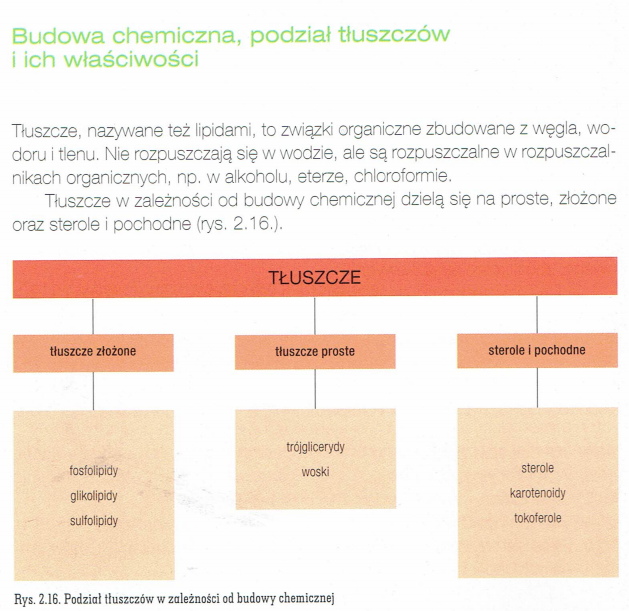 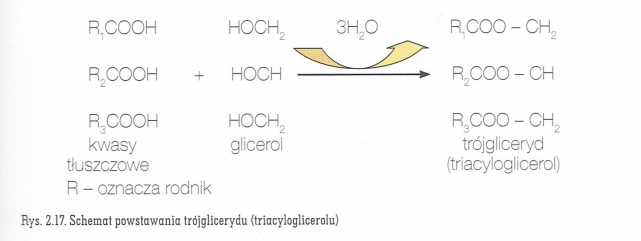 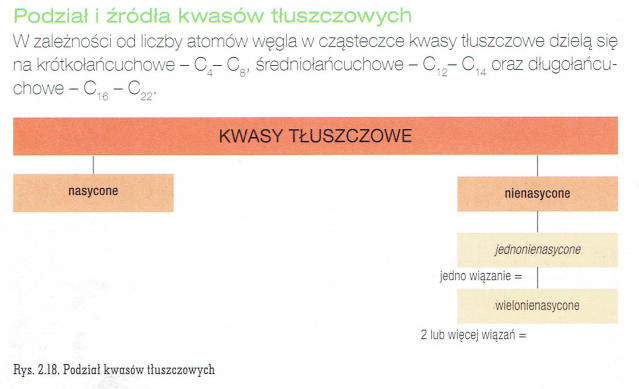 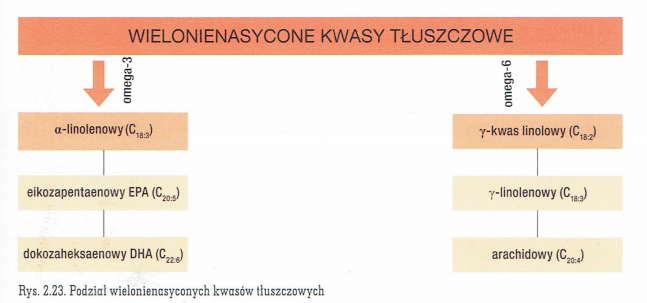 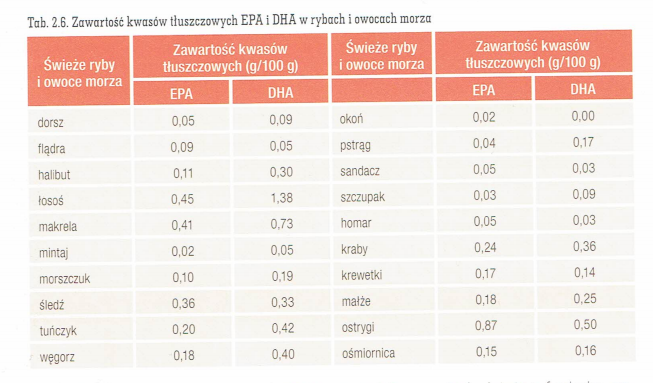 